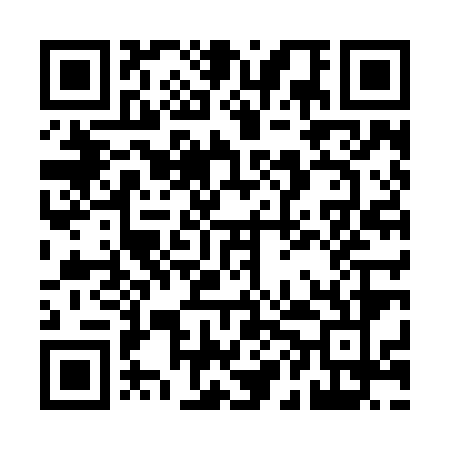 Prayer times for Garangiya, BangladeshWed 1 May 2024 - Fri 31 May 2024High Latitude Method: NonePrayer Calculation Method: University of Islamic SciencesAsar Calculation Method: ShafiPrayer times provided by https://www.salahtimes.comDateDayFajrSunriseDhuhrAsrMaghribIsha1Wed4:015:2011:493:116:187:372Thu4:005:1911:493:116:187:383Fri3:595:1911:493:116:197:394Sat3:585:1811:493:106:197:395Sun3:575:1711:483:106:207:406Mon3:575:1711:483:106:207:407Tue3:565:1611:483:096:217:418Wed3:555:1611:483:096:217:429Thu3:545:1511:483:096:217:4210Fri3:545:1511:483:086:227:4311Sat3:535:1411:483:086:227:4412Sun3:525:1411:483:086:237:4413Mon3:525:1311:483:086:237:4514Tue3:515:1311:483:076:247:4515Wed3:505:1211:483:076:247:4616Thu3:505:1211:483:076:257:4717Fri3:495:1211:483:076:257:4718Sat3:495:1111:483:066:257:4819Sun3:485:1111:483:066:267:4920Mon3:485:1011:483:066:267:4921Tue3:475:1011:483:066:277:5022Wed3:475:1011:483:066:277:5023Thu3:465:1011:493:056:287:5124Fri3:465:0911:493:056:287:5225Sat3:455:0911:493:056:297:5226Sun3:455:0911:493:056:297:5327Mon3:455:0911:493:056:297:5328Tue3:445:0811:493:056:307:5429Wed3:445:0811:493:056:307:5530Thu3:445:0811:493:056:317:5531Fri3:435:0811:493:056:317:56